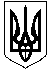 УКРАЇНАОЛЕКСАНДРІЙСЬКА РАЙОННА ДЕРЖАВНА АДМІНІСТРАЦІЯКІРОВОГРАДСЬКОЇ ОБЛАСТІВІДДІЛ ОСВІТИНАКАЗвід  18.09. 2017 року						             № 325м. ОлександріяПро затвердження районного плану заходівна 2017-2018 роки у зв’язку з 85-ми роковинамиГолодомору 1932-1933 років в Україні	Відповідно до розпорядження голови Олександрійської районної державної адміністрації від 27.09.2017 року №437-р «Про затвердження районного  плану заходів на 2017-2018 роки у зв’язку з 85-ми роковинами Голодомору 1932-1933 років в Україні»НАКАЗУЮ:Затвердити  районний план заходів на 2017-2018 роки у зв’язку із 85-ми роковинами Голодомору 1932-1933 років в Україні (додаються).Директорам загальноосвітніх, позашкільних навчальних закладів організувати проведення  виховних заходів та інформувати відділ освіти до 12 грудня 2017 року та до 12 березня, 12 червня, 12 вересня, 12 листопада 2018 року. Методичному кабінету відділу освіти (Мартюшина Т.Г.) інформувати про проведену роботу відділ організаційної роботи, інформаційної діяльності та комунікацій з громадськістю апарату райдержадміністрації до 20 вересня, 20 грудня 2017 року та до 20 березня, 20 червня, 20 вересня, 20 грудня 2018 року.Контроль за виконанням даного наказу покласти на головного спеціаліста відділу освіти Михайленко С.Л.       Начальник відділу освіти                                                    О.Полтавець    								ЗАТВЕРДЖЕНОНаказом начальника відділу        освіти Олександрійської РДА від 18 вересня 2017 року №325РАЙОННИЙ ПЛАН ЗАХОДІВна 2017-2018 роки у зв’язку  з 85-ми роковинами Голодомору 1932-1933 років в УкраїніЗабезпечити проведення у День пам’яті жертв голодоморів жалобних заходів, покладання траурних вінків і композицій із житніх та пшеничних колосків до пам’ятних знаків, місць поховань жертв голодоморівЛистопад 2017, листопад 2018Приспускати у День пам’яті жертв голодоморів Державний прапор України, обмежувати проведення розважальних заходів.Листопад 2017, листопад 2018Забезпечити у навчальних закладах проведення тематичних, інформаційних, патріотично-виховних та культурно-мистецьких заходів, науково-практичних конференцій, засідань за круглим столом та інших заходів, присвячених Голодомору 1932-1933 років в Україні, масовим штучним голодам 1921-1923 років та 1946-1947 років в УкраїніПротягом 2017-2018 роківПровести дослідження проблем Голодомору 1932-1933 років та їх наслідків, пошукових робіт із встановлення осіб, які у 1932-1933 роках рятували людей від голоду  на території Олександрійського районуПротягом 2017-2018 роківЗабезпечувати оновлення існуючих експозицій у шкільних музеях відповідно до тематикиПротягом 2017-2018 роківЗабезпечувати оновлення книжкових виставок у шкільних бібліотеках відповідно до тематикиПротягом 2017-2018 роківЗабезпечити участь учнів шкіл району  у конкурсі науково-дослідницьких робітГрудень 2017 рокуЗабезпечити проведення загальноукраїнської акції «Засвіти свічку», викладання на центральних площах чи біля наявних пам’ятних знаків символічних хрестів із свічок (лампадок) та їх запалення у темний час добиЛистопад 2017, листопад 2018Проінформувати управління комунікацій з громадськістю облдержадміністрації до 20 вересня, 20 грудня 2017 року та до 20 березня, 20 червня, 20 вересня, 20 грудня 2018 року.